 Kingdom Empowerment Inc.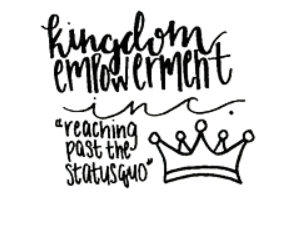                                              Website: Kingdomempowerment717.comProgram Rules:  For this program to run smoothly & effectively, consideration must be considered for the following:During covid-19 pandemic, CDC guidelines for gym settings will be followed.  Wearing of masks is expected in common areas.  Disinfection of high touch surfaces will be followed.  Cough, sneeze etiquette will be enforced.Participants must respect staff, peers, and self.Participants must remain in class at all times; specified breaks will be given.Notify staff in advance if unable to attend a session.Participant will be released only to person(s) on enrollment form.Constant, unacceptable behavior may result in exclusion from the Kingdom Empowerment program.Wear appropriate clothing, footwear, masks.No foul language.No smoking in or around the building.No horseplay (fighting, pushing, rude remarks).Cell phones must remain on vibrate.  Talking on cell phones are not permitted during sessions.A verbal warning, written warning will be given followed by termination for any inappropriate behaviors.Failure to comply with internet rules will result in immediate termination.*All facilitators, those in contact with youth must have a PA Child Abuse Clearance.  I acknowledge receipt and acceptance of this document.NAME OF PARTICIPANT_________________________________________Date______________SIGNATURE OF GUARDIAN _______________________________________Date_____________SIGNATURE OF COORDINATOR ___________________________________Date_____________ Kingdom Empowerment Inc.                                             Website: Kingdomempowerment717.comPersonal Data Form. Print clearly. (All information is confidential)Name: ______________________________________________________________________Nickname: ___________________________________________________________________Street Address:_______________________________________________________________Home Phone: __________________________Cell Phone_____________________________Date of Birth: __________________________Age______________ Current Grade_________With whom is youth living? __________________________(mother, father, grandparent…)Name(s) of Parent/Guardian(s) that youth lives with:_________________________________Does youth have access to a computer? _______ Yes       _______ NoAre you willing to enroll your youth & be committed to the scheduled sessions, time, dates?                                                                         _______ Yes       _______ NoDo you permit staff & community/faith-based organization to discuss sexual abstinence, drug/alcohol/smoking/vaping awareness, violence awareness, mentoring, hygiene, cooking, sewing and activities of daily living?      _______  Yes      ________ No*All staff, facilitators, those in contact with your youth will have a PA Child Abuse Clearance.  I acknowledge receipt and acceptance of this document.NAME OF PARTICIPANT_________________________________________Date______________SIGNATURE OF GUARDIAN _______________________________________Date_____________SIGNATURE OF COORDINATOR ___________________________________Date_____________ Kingdom Empowerment Inc.                                             Website: Kingdomempowerment717.comEMERGENCY CONTACT INFORMATIONYouth Name :__________________________________________________________________EMERGENCY CONTACTS:  Name                                                                       Phone                                                     RelationshipName                                                                       Phone                                                     RelationshipPerson to whom youth may be released:  Name                                                                                                                                         RelationshipName of youth’s medical provider:____________________________________________ Phone ____________________________Name of Health Insurance for youth:  __________________________ Policy#______________Special Disabilities/Accommodations:  ______________________________________________I acknowledge receipt and acceptance of this document.SIGNATURE OF GUARDIAN _______________________________________Date_____________SIGNATURE OF COORDINATOR ___________________________________Date_____________ Kingdom Empowerment Inc.                                             Website: Kingdomempowerment717.comMEDICAL INFORMATION SHEETYouth Name: ________________________________________Date of Birth: _____________Dietary Restrictions:  ________________________________________________________Regular Medications: ________________________________________________________Allergies:___________________________________________________________________Medical Conditions & History (please check all that apply).Asthma				_______Arthritis				_______Alcoholism/Drug Abuse		_______Behavioral Health Diagnosis		_______   If yes, please list: _________________________Bleeding Disorders			_______Diabetes				_______   Insulin Dependent    ______yes        ______noDepression				_______High/ Blood pressure			_______High Cholesterol			_______Kidney Trouble			_______Leukemia				_______Migraine Headaches			_______Obesity				_______Other					_____________________________________________ANY MEDICATION THAT NEEDS ADMINISTERED WHILE YOUTH IS IN THE PHYSICAL CUSTODY OF THE PROGRAM, MUST BE IN THE ORIGINAL PRESCRIPTION CONTAINER/BOTTLE.I acknowledge receipt and acceptance of this document.SIGNATURE OF GUARDIAN _______________________________________Date_____________SIGNATURE OF COORDINATOR ___________________________________Date_____________ Kingdom Empowerment Inc.                                             Website: Kingdomempowerment717.comPERMISSION FOR MEDIAL TREATMENT AND RELEASEI am the guardian for the above youth.  I understand there are risks and hazards, in addition to benefits associated with my youth/child’s participation.  On behalf of myself, my child, our heirs, executors, administrators, and other personal representatives, do herby irreversibly and unconditionally remise, release, settle, compromise and forever discharge any and all manner of suites, actions, causes of action, damages and claims, known and unknown, that I or my child have or may have against the Kingdom Empowerment RAM Program and any and all entities associated with the Program arising from or connected with my child’s participation including the securing of medical treatment.I give permission for secured medical treatment (i.e., EMERGENCY CARE-AMBULANCE) for my child if such treatment is required during his/her participation.  I will be financially responsible for the cost of such treatment.  In addition, should my child/youth need medication administered on a daily basis, I will provide Kingdom Empowerment staff with clear instructions, including the name of the medication(s),  and the prescribing doctor’s name, address, and phone number should they need to be contacted.  The Commonwealth of Pennsylvania’s laws apply to this Permission for Medical Treatment and Release.  This release will remain valid and binding from the beginning and throughout the course of the ongoing Kingdom Empowerment Program.I acknowledge receipt and acceptance of this document.NAME OF PARTICIPANT_________________________________________Date______________SIGNATURE OF GUARDIAN _______________________________________Date_____________SIGNATURE OF COORDINATOR ___________________________________Date_____________ Kingdom Empowerment Inc.                                             Website: Kingdomempowerment717.comAUTHORIZATION/REGISTRATION FORMI grant permission for my child/youth __________________________________________ to participate in all scheduled activities under Kingdom Empowerment Inc. RAM Program as listed on the attached overview sheet.I release the nonprofit Kingdom Empowerment Inc., Golds Gym Camp Hill and ALL other professional entities, from any and all liability, claims, and causes of action, damages, cost expenses or demands of any kind which may arise in connection with his or her participation in the activities of this program.I acknowledge receipt and acceptance of this document.NAME OF PARTICIPANT_________________________________________Date______________SIGNATURE OF GUARDIAN ______________________________________Date_____________SIGNATURE OF COORDINATOR ___________________________________Date_____________SIGNATURE OF WITNESS    _______________________________________Date_____________PRINT NAME OF WITNESS _______________________________________Date_____________ Kingdom Empowerment Inc.                                             Website: Kingdomempowerment717.comFIELD TRIP/ACTIVITIES RELEASE FORMI grant permission for my youth/child _____________________________________________ to be taken off-site by RAM Program Staff, for field trips and other special events.  I release the RAM program, all staff, facilitators, and entities from any and all liability, claims, causes of action, damages, cost expenses or demands of any kind which may arise in connection with his or her participation in off-site field trips and activities.NOTE: A permission slip will be sent home prior to any scheduled field trips or activities.  In the event the permission slip is not signed, your child/youth will not be permitted to attend planned field trip and will not participate in any activities for that day.I acknowledge receipt and acceptance of this document.NAME OF PARTICIPANT_________________________________________Date______________SIGNATURE OF GUARDIAN ______________________________________Date_____________SIGNATURE OF COORDINATOR ___________________________________Date_____________ Kingdom Empowerment Inc.                                             Website: Kingdomempowerment717.comPHOTO/IMAGE CONSENT FORMOccasionally, staff members wish to photograph, videotape, or otherwise record the activities of Kingdom Empower RAM Program participants for the purpose of recording, promotions, and reporting the outcome of the program.  We sometimes provide local newspapers with information about the RAM program participants, such as the youth name, grade, school district, and the youth’s participation and/or accomplishments completed during the program. I hereby give permission for my child to be photographed, videotaped, or otherwise have their image or voice recorded in connection with the RAM program.  I give permission for program activities to be photographed, videotaped, and/or recorded materials in any publications, promotional materials, reports, websites, CD’s, DVD’s, other media for publicity, reporting purposes, or in any other noncommercial manner that it chooses.I hereby waive and release any rights that I may have to the said videotaped, recorded, and/or photographed materials.  I further grant permission to provide local media and foundations with information about my youth/child.I acknowledge receipt and acceptance of this document.NAME OF PARTICIPANT_________________________________________Date______________SIGNATURE OF GUARDIAN ______________________________________Date_____________SIGNATURE OF COORDINATOR ___________________________________Date_____________ Kingdom Empowerment Inc.                                             Website: Kingdomempowerment717.comCOMMUNITY SERVICE CONFIRMATION FORMNAME: ____________________________________________________________________Total number of hours completed:   _____________Church or Agency where work was performed: ____________________________________Address:  ___________________________________________________________________Name of Supervisor:  __________________________________________________________Description of work done:______________________________________________________________________________I hereby acknowledge that the work described above has been completed satisfactorily and that no monetary remuneration was paid.Return form to:Name:  ________________________________________________________________________Address:  ______________________________________________________________________Phone #:  _________________________